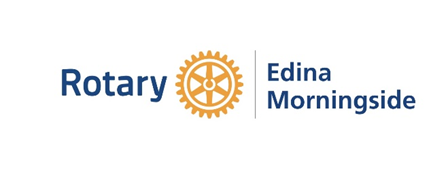 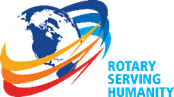 2016 – 2017 Goals
(The “1-2-3 Punch” – simple and obtainable!)Increase our capacity for Rotary to serve humanity through:MEMBERSHIPThe Magic Number is:  7Net 7 new members by June 30 which is a 10% increase over beginning Club membership of 70R.I. FUNDRAISINGThe Magic Number is:  $25,550.00  = 70 members x $365.00This is just one dollar a day3 new Paul Harris Society members each with an ongoing commitment to donate $1000+ per year to the Annual Fund, PolioPlus Fund, or approved global grantsORGANIZATIONStrengthen the partnership between the Club and the Edina Morningside Rotary Foundation Challenge every member to participate in at least one fundraising effort this Rotary year  Empower Club LeadersHave Board members serve more than one year and stagger terms to mentor new RotariansCompile information binder for all Board Members to encourage Rotary Serving Humanity